 New Hampshire Office of Highway Safety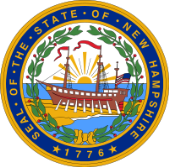 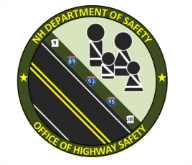 DISTRACTED DRIVING                         QUARTERLY SUMMARY REPORT    OHS______Police Department _________________________________   Grant #_________________________________________Grant Title_______________________________________   FFY_______________    Quarter:     1     2     3     4     (Circle)Date_________________________ Total # Hours________________ Total Amount Paid $________________________DUI ACTIVITY                                                                                                                                                                                            *Use back of sheet for additional DUI ACTIVITYTotal Number of Preliminary Breath Test Devices used    …………….…………..    _______________Total Number of Vehicles Stopped          ………………………………...…………  _______________Number of Stops Per Hour    …………………….………………………………….. _______________Total Number of Vehicles Visually checked for Child Restraint Law Violations ….  _______________Total Number of Pedestrian/Bicycle Contacts  …………..………………………….. _______________Certified by: ________________________________________                                                                                  Rank/Title – Print Name/Signature    Date                                                                   HS-200 QSR Rev 10/18DUI ACTIVITY                       VIOLATIONS                                                                             Alcohol  Drugs                       VIOLATIONS                                                                             Alcohol  Drugs                       VIOLATIONS                                                                             Alcohol  Drugs       ARRESTS         Youth        Adult        ARRESTS         Youth        Adult SUMMONSYouth          AdultSUMMONSYouth          Adult    WARNINGS Youth         Adults    WARNINGS Youth         AdultsDRIVING UNDER INFLUENCEDRE EVALUATIONILLEGAL POSSESSIONILLEGAL TRANSPORTATIONOPEN CONTAINEROPERATION AFTER REVOCATIONSPEEDINGRECKLESS DRIVINGOTHER ARRESTSWARRANT ARRESTOTHER MOTOR VEHICLE VIOLATIONSPEDESTRIAN/BICYCLESCHOOL BUSRED LIGHT/STOP SIGNOCCUPANT RESTRAINT         OTHER DISTRACTED DRIVINGMOBILE ELECTRONIC DEVICE AgeMale/FemaleBAC/ALS Refusal/Blood DrawAgeMale/FemaleBAC/ALS Refusal/Blood Draw